О наделении Думы Молоковскогомуниципального округа правами юридического лицаРуководствуясь частью 9 статьи 35  Федерального закона от 06.10.2003 № 131-ФЗ «Об общих принципах организации местного самоуправления в Российской Федерации», Федеральным законом от 08.08.2001 № 129-ФЗ «О государственной регистрации юридических лиц и индивидуальных предпринимателей», законом  Тверской области  от 05.04.2021 №20-ЗО   «О преобразовании муниципальных образований, входящих в состав территории муниципального образования Тверской области Молоковский муниципальный район, путем объединения поселений и создании вновь образованного муниципального образования с наделением его статусом муниципального округа и внесении изменений в отдельные законы Тверской области» Дума Молоковского муниципального округа РЕШИЛА:1. Наделить Думу Молоковского муниципального округа правами юридического лица.2. Уполномочить Председателя Думы Молоковского муниципального округа  Бойцову Ларису Викторовну осуществить предусмотренные законодательством юридические действия по регистрации Думы Молоковского муниципального округа в качестве юридического лица в соответствующих органах от имени Думы Молоковского  муниципального округа.3. Настоящее решение вступает в силу со дня его принятия, подлежит размещению на официальном сайте администрации Молоковского района в информационно-телекоммуникационной сети «Интернет».Председатель ДумыМолоковского муниципального округа                                             Л.А. Бойцова                               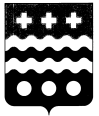 ДУМА МОЛОКОВСКОГО МУНИЦИПАЛЬНОГО ОКРУГАТВЕРСКОЙ ОБЛАСТИ РЕШЕНИЕ11.10.2021                                                                                                               №12пгт МолоковоДУМА МОЛОКОВСКОГО МУНИЦИПАЛЬНОГО ОКРУГАТВЕРСКОЙ ОБЛАСТИ РЕШЕНИЕ11.10.2021                                                                                                               №12пгт МолоковоДУМА МОЛОКОВСКОГО МУНИЦИПАЛЬНОГО ОКРУГАТВЕРСКОЙ ОБЛАСТИ РЕШЕНИЕ11.10.2021                                                                                                               №12пгт МолоковоДУМА МОЛОКОВСКОГО МУНИЦИПАЛЬНОГО ОКРУГАТВЕРСКОЙ ОБЛАСТИ РЕШЕНИЕ11.10.2021                                                                                                               №12пгт Молоково